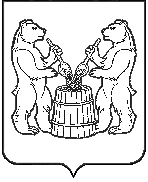 АДМИНИСТРАЦИЯ УСТЬЯНСКОГО МУНИЦИПАЛЬНОГО РАЙОНА  АРХАНГЕЛЬСКОЙ  ОБЛАСТИПОСТАНОВЛЕНИЕ    от 8 ноября 2022 года  № 2109р.п. ОктябрьскийО внесении изменений в муниципальную программу «Развитие физкультуры и спорта на территории Устьянского муниципального округа»В соответствии со статьей 179 Бюджетного кодекса Российской Федерации, постановлениями администрации Устьянского муниципального района Архангельской области от 2 марта 2022 года №391 «Об утверждении Порядка разработки, реализации и оценки эффективности муниципальных программ Устьянского муниципального района», от 12 октября 2022 года №1878 «Об утверждении перечня муниципальных программ Устьянского муниципального округа, планируемых к реализации на 2023 год и плановый период 2024-2025 годы» администрация Устьянского муниципального района Архангельской области ПОСТАНОВЛЯЕТ:1. Внести изменения в муниципальную программу «Развитие физкультуры и спорта в Устьянском районе», утвержденную постановлением администрации муниципального образования «Устьянский муниципальный район» от 14 ноября 2019 года № 14651.1. наименование муниципальной программы изложить в следующей редакции «Развитие физкультуры и спорта на территории Устьянского муниципального округа», 1.2. муниципальную программу изложить в редакции согласно приложению к настоящему постановлению.2. Настоящее постановление разместить на официальном сайте  муниципального образования «Устьянского муниципального района» и в ГАС «Управление».3. Настоящее постановление вступает в силу со дня его подписания и применяется с 1 января 2023 года.  Глава Устьянского муниципального района                                    С.А.Котлов